a. Forest plot. Effect of antiresorptive medications preventing secondary vertebral fracture.	3b. Forest plot. GI complaints of bisphosphonates.	4c. Forest plot. Discontinuation due to AEs – Zoledronate	5d. Forest plot. Preventing non-vertebral fracture – Zoledronate	5e. Forest plot. GI complaints - Alendronate	5f. Forest plot. Discontinuation due to AEs – Alendronate	5g. Forest plot. Non-vertebral fracture – Alendronate	6h. Forest plot. GI complaints – Risedronate	7i. Forest plot. Discontinuation due to AEs - Risedronate	7j. Forest plot. Non-vertebral fracture – Risedronate	7k. Forest plot. Sensitivity test. Excluding a study with a small sample size and big variance with other studies.	8l. Forest plot. GI complaints – Etidronate	8m. Forest plot. Discontinuation – Etidronate	8n. Forest plot. Non-vertebral fracture – Etidronate	9o. Forest plot. Discontinuation due to AEs – Ibandronate (sufficient dose)	9p. Forest plot. Discontinuation due to AEs – Ibandronate (insufficient dose)	9q. Forest plot. Non-vertebral fracture – Ibandronate (sufficient dose)	9r. Forest plot. Non-vertebral fracture – Ibandronate (insufficient dose)	10s. Forest plot. Non-vertebral fracture – Minodronate	10t. Forest plot. Non-vertebral fracture – Pamidronate	10u. Forest plot. Non-vertebral fracture – HRT	10v. Forest plot. Discontinuation due to AEs – HRT	11w. Forest plot. Discontinuation due to AEs – PTH	11x. Forest plot. Non-vertebral fracture – PTH	12y. Forest plot. Discontinuation due to AEs – Denosumab	12z. Forest plot. Non-vertebral fracture – Denosumab	12aa. Forest plot. Discontinuation – Risedronate vs. PTH	13bb. Forest plot. Non-vertebral fracture – Teriparatide vs. Risedronate	13cc. Forest plot. Non-vertebral fracture – Alendronate vs. Denosumab	13cc. Forest plot. Non-vertebral fracture – Romosozumab vs. Alendronate	13a. Forest plot. Effect of antiresorptive medications preventing secondary vertebral fracture.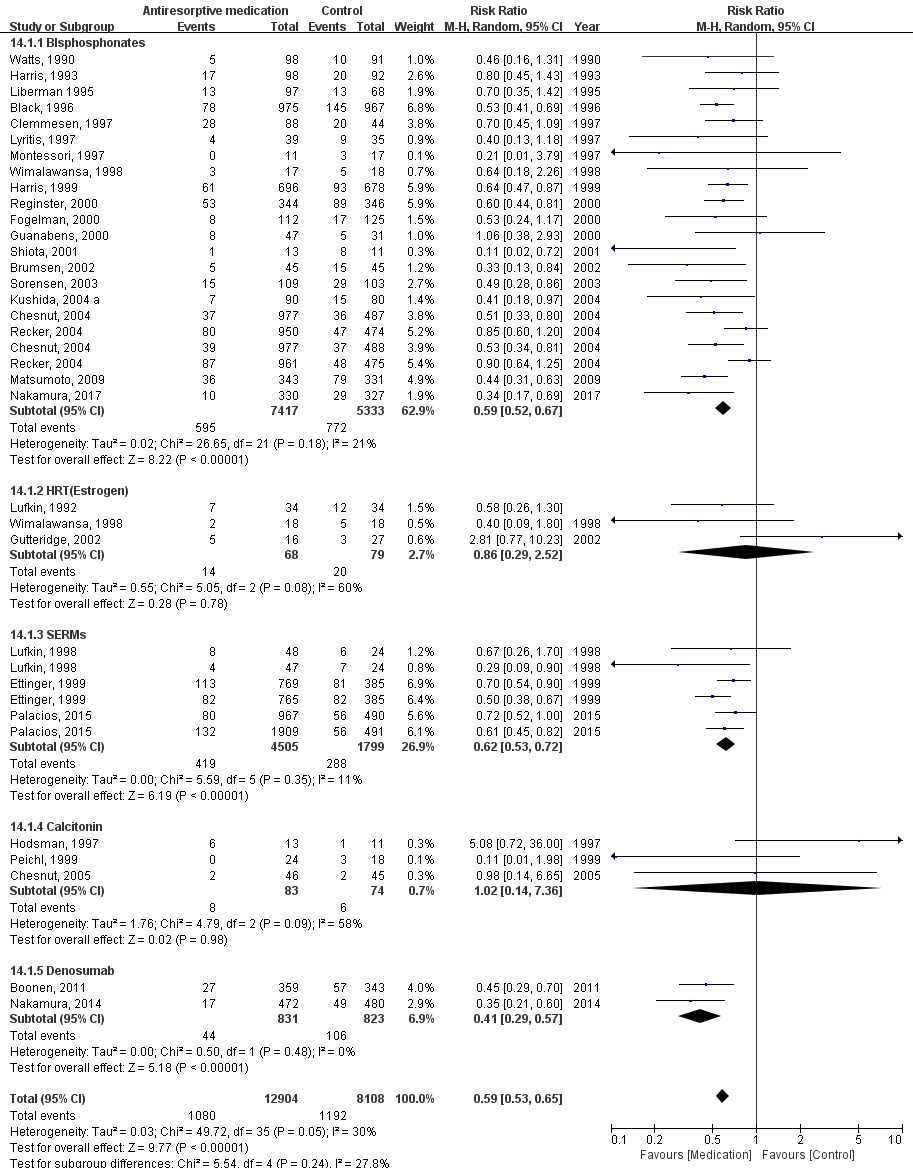 b. Forest plot. GI complaints of bisphosphonates.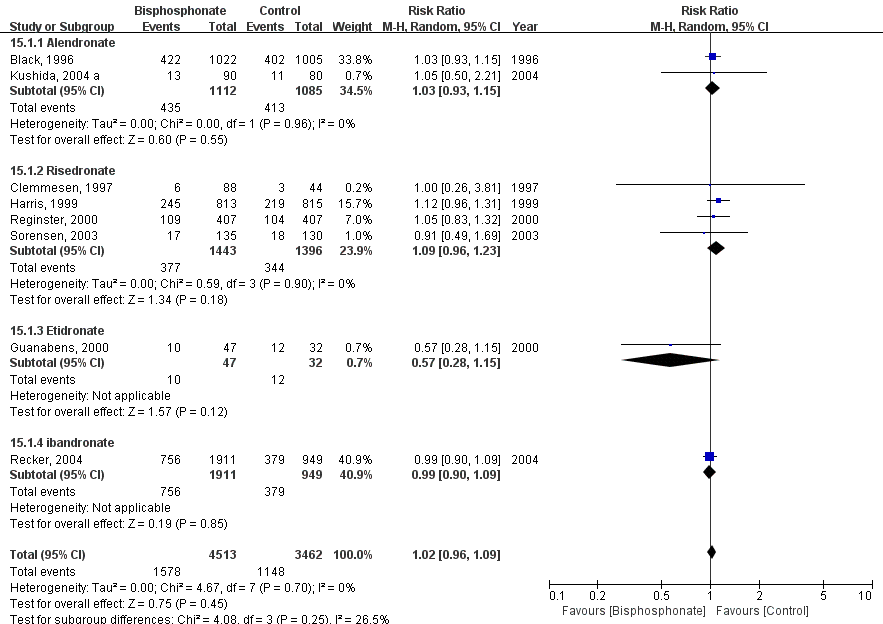 c. Forest plot. Discontinuation due to AEs – Zoledronate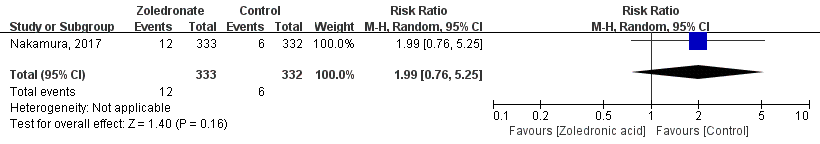 d. Forest plot. Preventing non-vertebral fracture – Zoledronate 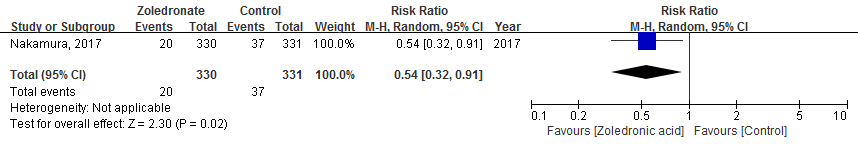 e. Forest plot. GI complaints - Alendronate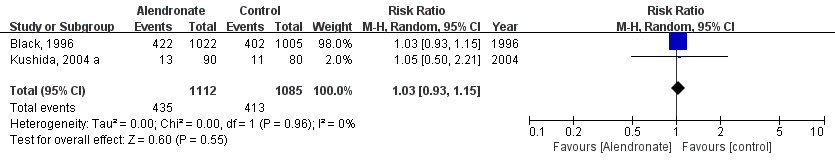 f. Forest plot. Discontinuation due to AEs – Alendronate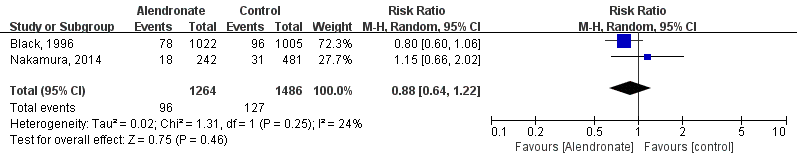 g. Forest plot. Non-vertebral fracture – Alendronate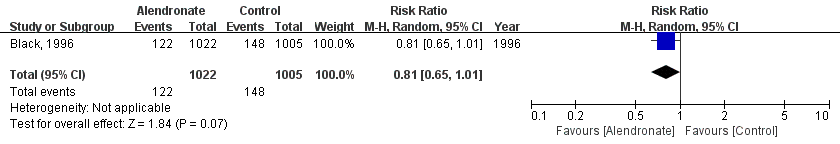 h. Forest plot. GI complaints – Risedronate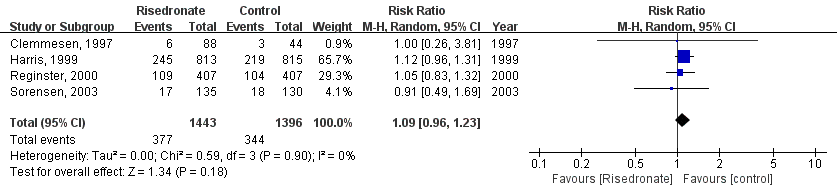 i. Forest plot. Discontinuation due to AEs - Risedronate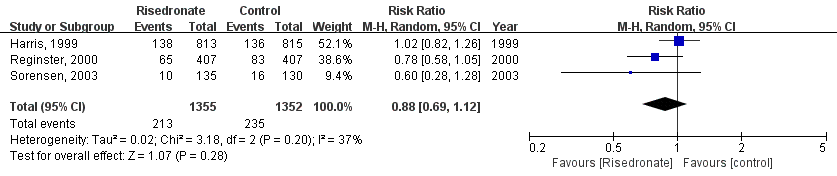 j. Forest plot. Non-vertebral fracture – Risedronate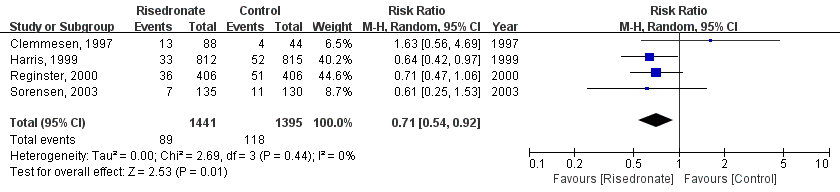 k. Forest plot. Sensitivity test. Excluding a study with a small sample size and big variance with other studies.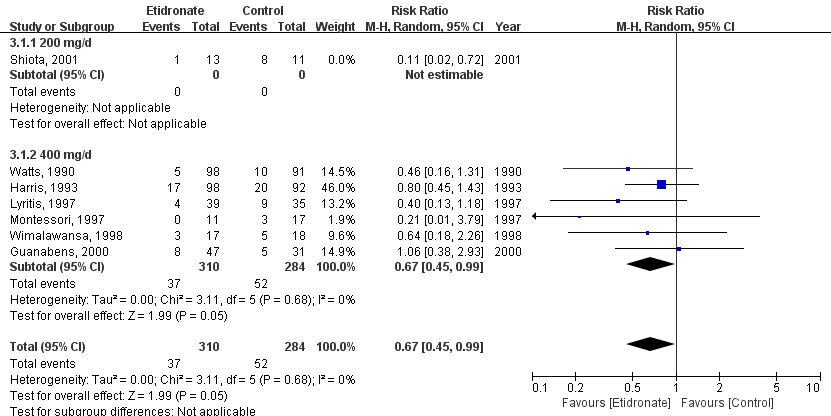 l. Forest plot. GI complaints – Etidronate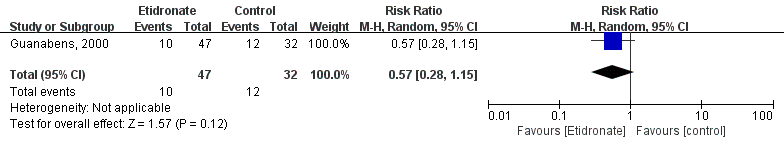 m. Forest plot. Discontinuation – Etidronate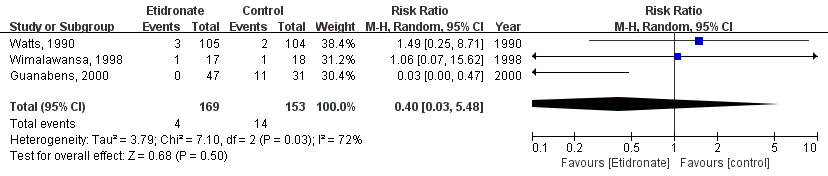 n. Forest plot. Non-vertebral fracture – Etidronate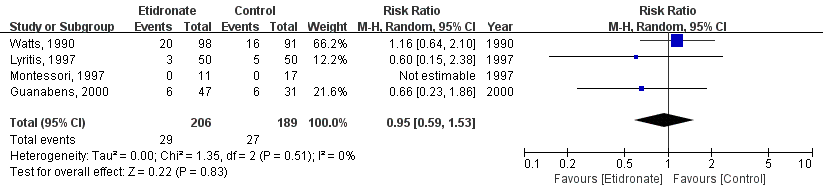 o. Forest plot. Discontinuation due to AEs – Ibandronate (sufficient dose)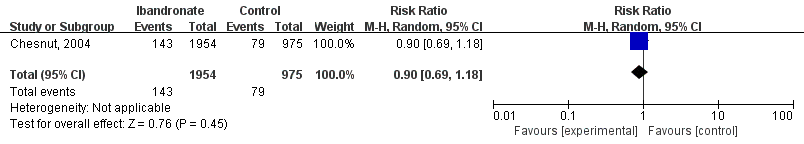 p. Forest plot. Discontinuation due to AEs – Ibandronate (insufficient dose)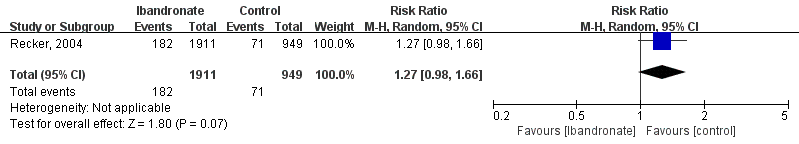 q. Forest plot. Non-vertebral fracture – Ibandronate (sufficient dose)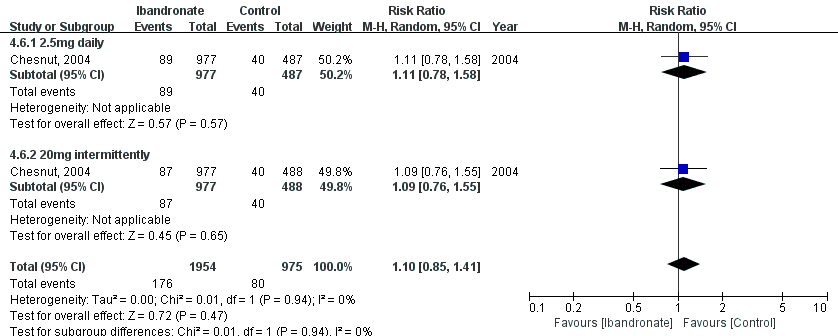 r. Forest plot. Non-vertebral fracture – Ibandronate (insufficient dose)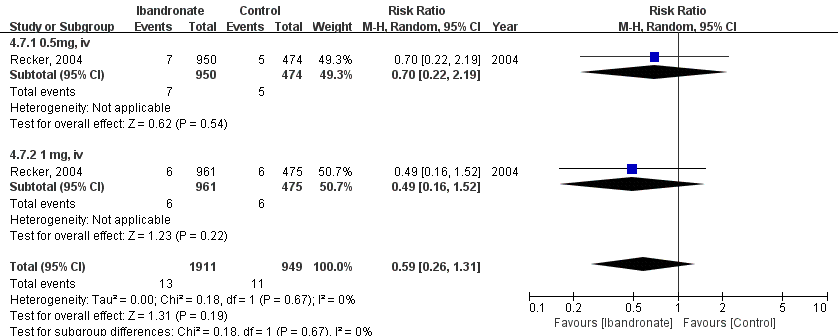 s. Forest plot. Non-vertebral fracture – Minodronate 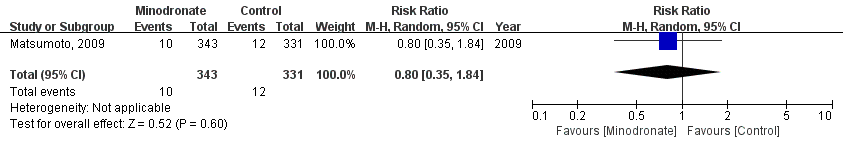 t. Forest plot. Non-vertebral fracture – Pamidronate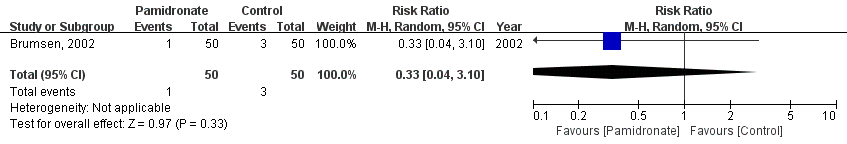 u. Forest plot. Non-vertebral fracture – HRT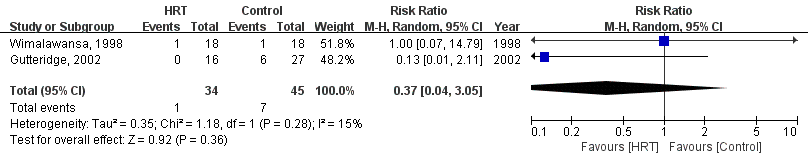 v. Forest plot. Discontinuation due to AEs – HRT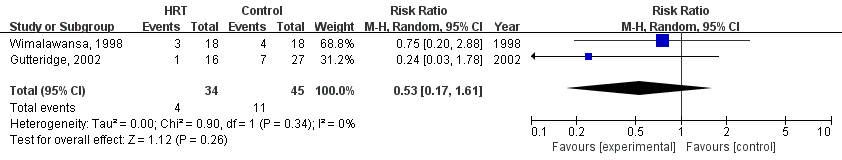 w. Forest plot. Discontinuation due to AEs – PTH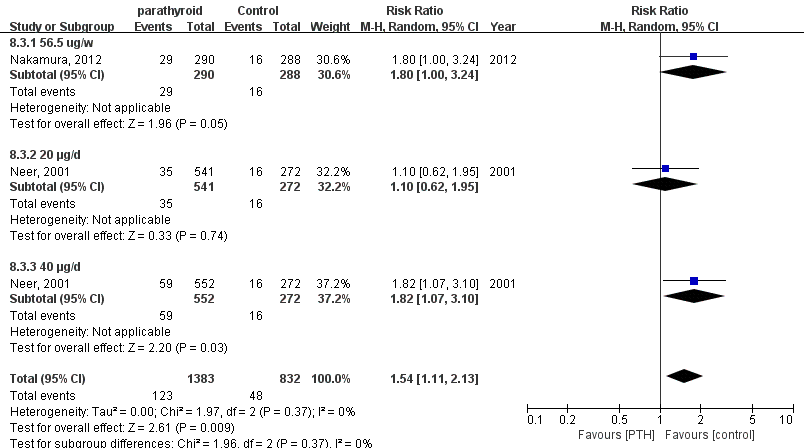 x. Forest plot. Non-vertebral fracture – PTH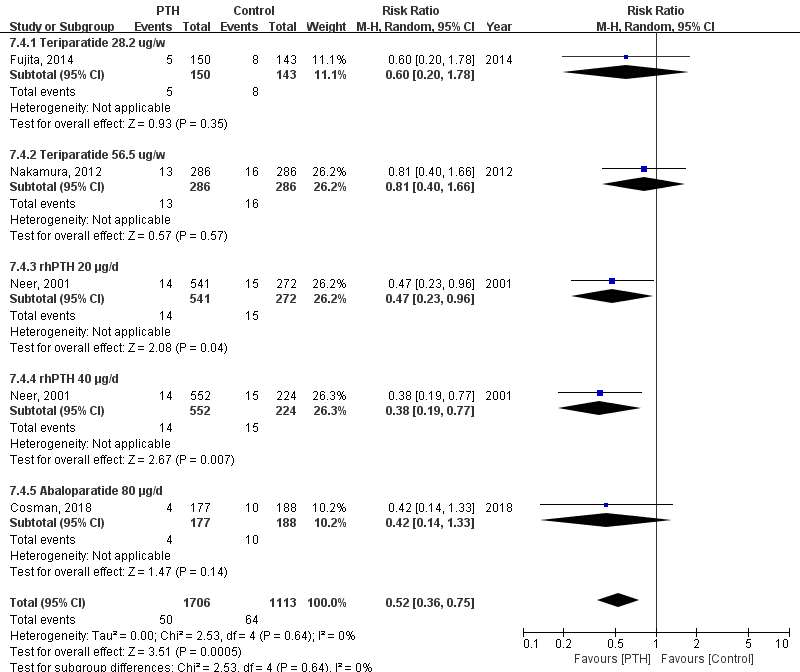 y. Forest plot. Discontinuation due to AEs – Denosumab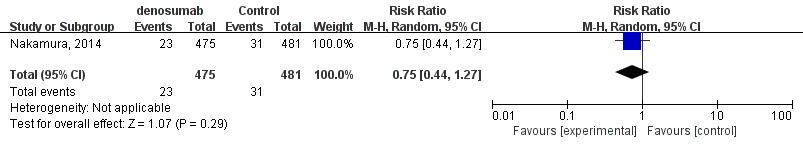 z. Forest plot. Non-vertebral fracture – Denosumab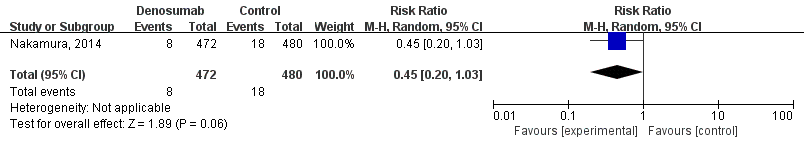 aa. Forest plot. Non-vertebral fracture – Ibandronate vs. Risedronate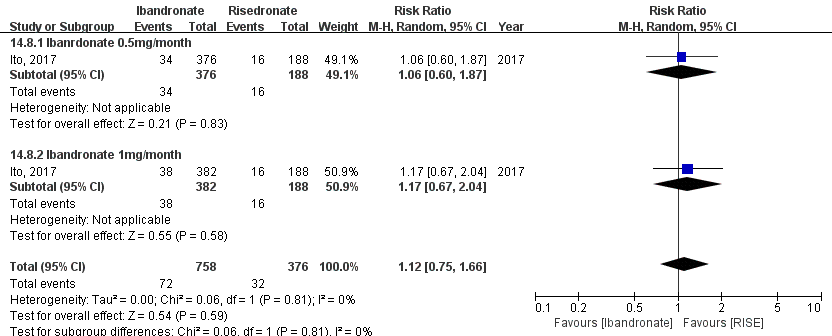 bb. Forest plot. Discontinuation – Risedronate vs. PTH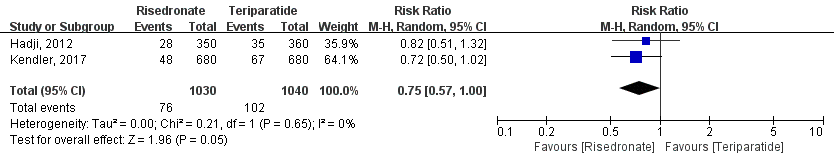 cc. Forest plot. Non-vertebral fracture – Teriparatide vs. Risedronate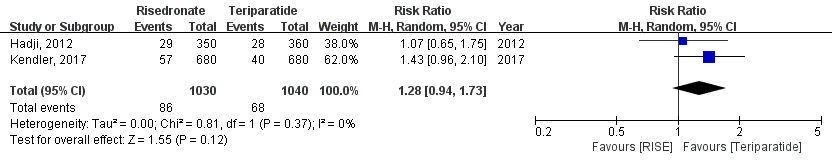 dd. Forest plot. Non-vertebral fracture – Alendronate vs. Denosumab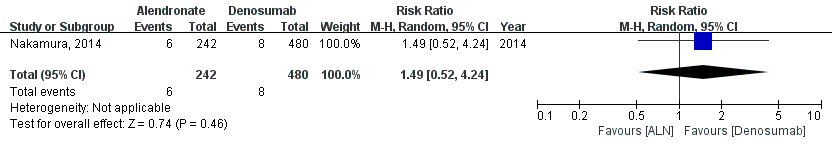 ee. Forest plot. Non-vertebral fracture – Romosozumab vs. Alendronate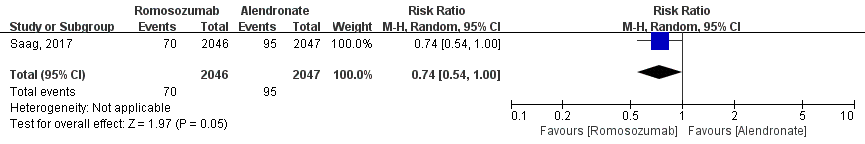 